El Aspirante al Programa de Maestría en Ingeniería Civil deberá suministrar la información de dos  (2) referencias académicas y/o profesionales. Se sugiere que ésta información sea suministrada por el Aspirante una vez realice el pago de los derechos de inscripción, ya que el Proyecto Curricular realizará directamente  la solicitud  de éstas referencias  a las personas sugeridas por el Aspirante.El envío oportuno de ésta información facilitará la formalización de la inscripción del Aspirante ya que éste es un requisito obligatorio y está supeditado a la respuesta oportuna por parte de los profesionales que recomiendan al Aspirante.Este formato debe enviarse al Correo electrónico: maestriacivil@udistrital.edu.co 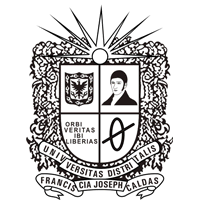 UNIVERSIDAD DISTRITAL FRANCISCO JOSÉ CALDASFACULTAD TECNOLÓGICAPOSTGRADOSMAESTRÍA EN INGENIERÍA CIVILMIC-FTUD-02 Versión 0REFERENCIAS ACADÉMICAS Y/O PROFESIONALESREFERENCIAS ACADÉMICAS Y/O PROFESIONALESREFERENCIAS ACADÉMICAS Y/O PROFESIONALESREFERENCIAS ACADÉMICAS Y/O PROFESIONALESNombre:Entidad:Correo Institucional:Cargo:Celular:Nombre:Entidad:Correo Institucional:Cargo:Celular: